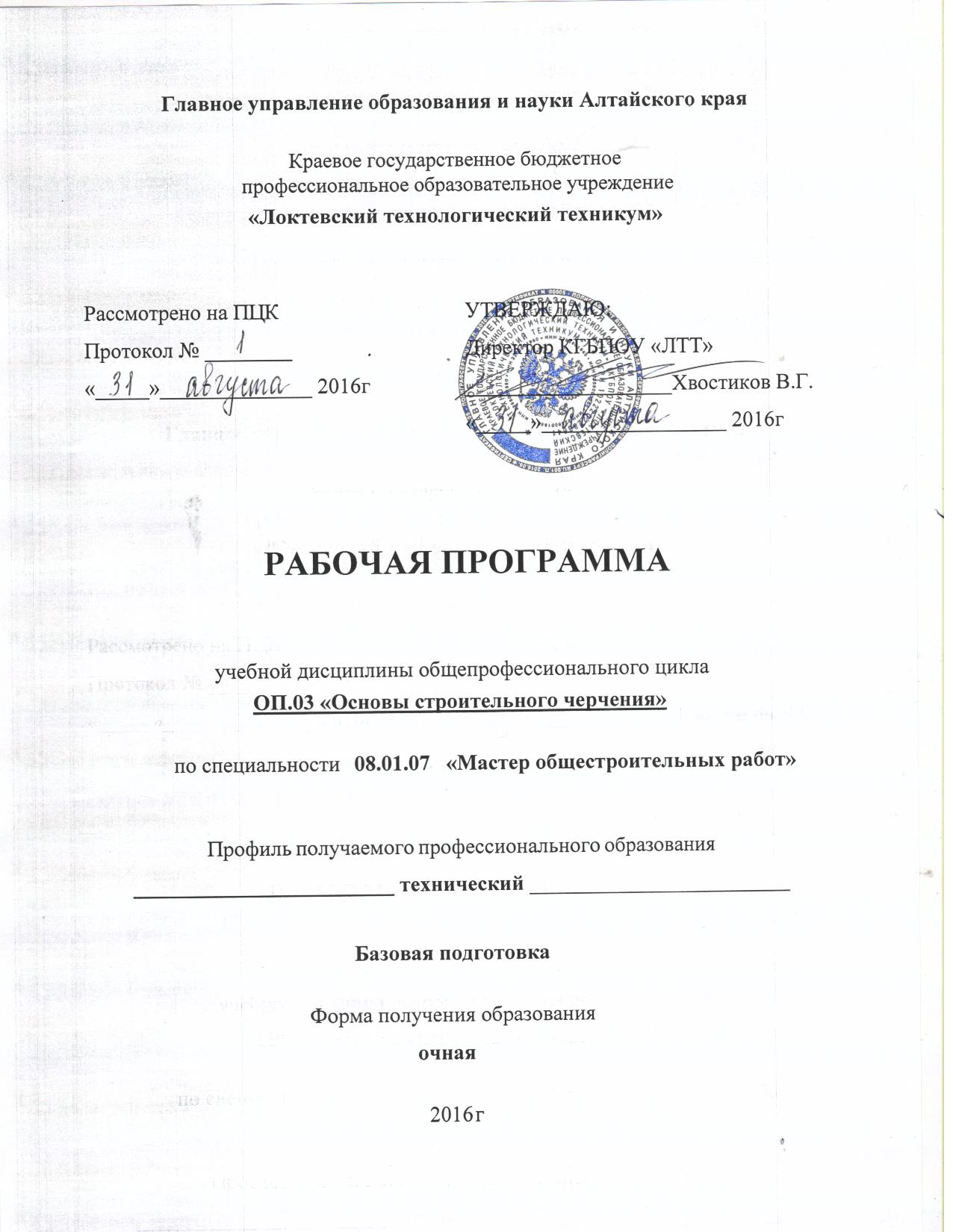 Рабочая программа учебной дисциплины разработана на основе Федерального государственного образовательного стандарта по профессии среднего профессионального образования, утвержденного приказом Министерства образования и науки Российской Федерации № 683 от 2 августа 2013г., зарегистрированного Министерством юстиции № 29727 от 20 августа 2013 г., рабочего учебного плана для профессии среднего профессионального образования08.01.07         Мастер общестроительных работ                       код                                     наименование специальностиОрганизация-разработчик: Краевое государственное бюджетное профессиональное образовательное учреждение «Локтевский технологический техникум»Разработчик (разработчики):Пономарева Ольга Викторовна, преподаватель 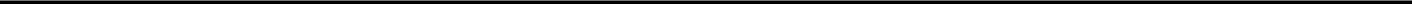 ФИО, должность, квалификационная категорияРецензенты:Жажко Любовь Васильевна, преподаватель                        ФИО, должность, квалификационная категория____________________________________________________________________ФИО, должность, квалификационная категорияСодержание                                                                                                                                                            Стр.Паспорт программы учебной дисциплины                                              6                                                       Структура и содержание учебной дисциплины                                       8                                                          Условия реализации учебной дисциплины                                             12  Контроль и оценка результатов освоения учебной дисциплины          13                                                                               ПОЯСНИТЕЛЬНАЯ ЗАПИСКАНастоящая программа  учебной дисциплины ОП.03. «Основы строительного черчения»   предназначена для подготовки квалифицированных рабочих   по профессии  08.01.07 «Мастер общестроительных работ» и  входит  в общепрофессиональный  цикл основной профессиональной образовательной программы в соответствии с ФГОС по профессии  08.01.07 «Мастер общестроительных работ».Программа  учебной дисциплины ОП.03. «Основы строительного черчения»   составлена на основании документов:1) Федерального государственного образовательного стандарта по специальности среднего профессионального образования, утвержденного приказом Министерства образования и науки Российской Федерации № 383 от 22 апреля 2014 г., зарегистрированного Министерством юстиции № 32878 от 27 июня 2014 г.2)  Федерального закона «Об образовании в Российской Федерации» от 29.12.2012 N 273-ФЗ (ред. от 03.07.2016);3)   Общероссийского классификатора рабочих профессий, должностей, служащих и тарифных разрядов ОК.016- 94 ОКПДТР (с изменениями N 7/2012 принято и введено в действие приказом Федерального агентства по техническому регулированию и метрологии от 19 июня 2012 г. N 112-ст);4)   Приказ Минобрнауки России (Министерства образования и науки РФ) от 29 октября 2013 г. №1199 «Об утверждении перечня профессий и специальностей среднего профессионального образования»;5) Разъяснения  /И.М. Реморенко/ по формированию примерных программ учебных дисциплин начального профессионального и среднего профессионального образования на основе Федеральных государственных образовательных стандартов начального профессионального и среднего профессионального образования от «27» августа 2009 г.6) Приказ Министерства образования и науки РФ от 16 августа 2013 г. № 968 «Об утверждении Порядка проведения государственной итоговой аттестации по образовательным программам среднего профессионального образования».                                                                                                              В  рабочую  учебную программу учебной дисциплины ОП. 03. «Основы строительного черчения»   входят: - пояснительная записка,- паспорт рабочей учебной программы учебной дисциплины, - структура и содержание    учебной дисциплины, - условия реализации учебной дисциплины, - контроль и оценка результатов освоения учебной дисциплины.На освоение рабочей учебной программы учебной ОП 03. «Основы строительного черчения»  отведено всего –  82 часа, в том числе:- максимальной учебной нагрузки обучающегося –82 часа, включая:- обязательной аудиторной учебной нагрузки обучающегося –64 часа;- самостоятельной внеаудиторной  работы обучающегося – 18 часов.Программа учебной дисциплины ОП.03. «Основы строительного черчения»  включает изучение таких тем как:Тема 1. Форматы, масштабы, шрифты, линии в строительных чертежах.Тема 2. Виды, разрезы, сечения.Тема 3. Нанесение размеров на чертежах.Тема 4. Чертежи конструкций.Тема 5.Чтение архитектурно-строительных чертежей.      После изучения теоретического материала учащимися выполняются  практические работы 16 часов.Для формирования  и развития общих и профессиональных компетенций обучающихся на своих занятиях  преподаватель применяет элементы новых педагогических технологий с применением  электронных образовательных ресурсов, индивидуальных и групповых проектов, анализа производственных ситуаций, групповых дискуссий в сочетании с внеаудиторной работой. После каждой темы преподаватель предлагает задания для выполнения обучающимися внеаудиторной самостоятельной работы направленной на расширение кругозора по изучаемой теме.  Для организации внеаудиторной самостоятельной работы учащихся преподавателем разрабатывается методическое обеспечение.Для текущего контроля за уровнем усвоения программного материала предусмотрено проведение контрольных  работ. Форма проведения контрольных  работ -  тестовая, решение ситуационных задач, защита проектов. Для аттестации обучающихся  на соответствие их  персональных достижений создается  фонд оценочных средств. Конкретные  формы и процедуры  текущего контроля знаний и промежуточной аттестации доводится до сведения обучающихся в течение первых двух месяцев от начала обучения.Итоговая аттестация по учебной дисциплине проводится в форме – дифференцированного зачета.На освоение учебной дисциплины отведено:   максимальной учебной нагрузки обучающегося  82 часа, в том числе:   - обязательной аудиторной нагрузки обучающегося 64 часа;   - самостоятельной работы обучающегося 18 часов.1. ПАСПОРТ РАБОЧЕЙ ПРОГРАММЫ УЧЕБНОЙ ДИСЦИПЛИНЫОП.03.   «ОСНОВЫ СТРОИТЕЛЬНОГО ЧЕРЧЕНИЯ»название дисциплины1.1. Область применения рабочей программыПрограмма  учебной дисциплины ОП. 03. «Основы  строительного черчения» предназначена для подготовки квалифицированных рабочих   по профессии  начального профессионального образования «Мастер общестроительных работ» в соответствии с федеральным государственным образовательным стандартом  по профессии  НПО  08.01.07 «Мастер общестроительных работ»                Программа учебной дисциплины ОП. 03. «Основы  строительного черчения» может быть использована в профессиональном образовании и профессиональной подготовке  по профессиям  рабочих (ОК 016-94): 12680   Каменщик, 16600    Печник1.2. Место учебной дисциплины в структуре учебного плана Учебная  дисциплина ОП. 03. «Основы строительного черчения»    входит в общепрофессиональный цикл ОПОП по профессии 08.01.07«Мастер общестроительных работ».1.3. Цели и результаты освоения учебной дисциплины, требования к результатам освоения учебной дисциплины:В результате освоения учебной дисциплины обучающийся должен уметь:- читать архитектурно-строительные чертежи, проекты, монтажные схемы, схемы производства работВ результате освоения учебной дисциплины обучающийся должен   знать:       - требования единой  системы конструкторской документации и системы проектной документации для строительства- основные правила построения чертежей и схем, виды нормативно-технической документации      - виды строительных чертежей, проектов, монтажных схем, схем производства работ      - правила чтения технической и технологической документации      - виды производственной документации.1.4. Компетенции, формируемые в результате освоения учебной дисциплины:Программа учебной дисциплины способствует формированию следующих профессиональных компетенций:Общие компетенции:ОК 1. Понимать сущность и социальную значимость своей будущей профессии, проявлять к ней устойчивый интерес.ОК 2. Организовывать собственную деятельность, исходя из цели и способов ее достижения, определенных руководителем.ОК 3. Анализировать рабочую ситуацию, осуществлять текущий и итоговый контроль, оценку и коррекцию собственной деятельности, нести ответственность за результаты своей работы.ОК 4. Осуществлять поиск информации, необходимой для эффективного выполнения профессиональных задач.ОК 5. Использовать информационно-коммуникационные технологии в профессиональной деятельности.ОК 6. Работать в команде, эффективно общаться с коллегами, руководством, клиентами.ОК 7. Исполнять воинскую обязанность, в том числе с применением полученных профессиональных знаний (для юношей).Профессиональных компетенций:ПК 1.1. Выполнять подготовительные работы при производстве арматурных работ.ПК 1.2. Изготавливать арматурные конструкции.ПК 1.3. Армировать железобетонные конструкции различной сложности.ПК 1.4. Контролировать качество арматурных работ.ПК 2.1. Выполнять подготовительные работы при производстве бетонных работ.ПК 2.2. Производить бетонные работы различной сложности.ПК 2.3. Контролировать качество бетонных и железобетонных работ.ПК 2.4. Выполнять ремонт бетонных и железобетонных конструкций.ПК 3.1. Выполнять подготовительные работы при производстве каменных работ.ПК 3.2. Производить общие каменные работы различной сложности.ПК 3.3. Выполнять сложные архитектурные элементы из кирпича и камня.ПК 3.4. Выполнять монтажные работы при возведении кирпичных зданий.ПК 3.5.Производить гидроизоляционные работы при выполнении каменной кладки.ПК 3.6. Контролировать качество каменных работ.ПК 3.7. Выполнять ремонт каменных конструкций.ПК 4.1. Выполнять подготовительные работы при производстве монтажных работ.ПК 4.2. Производить монтаж железобетонных конструкций при возведении всех типов зданий.ПК 4.3. Производить монтаж металлических конструкций зданий и сооружений.ПК 4.4. Контролировать качество монтажных работ.ПК 5.1. Выполнять подготовительные работы при производстве печных работ.ПК 5.2. Производить кладку различных типов печей.ПК 5.3. Выполнять отделку печей различными материалами.ПК 5.4. Контролировать качество печных работПК 5.5. Производить ремонт печей.1.5. Количество часов на освоение рабочей программы учебной дисциплины:- максимальной учебной нагрузки обучающегося _96_часа, в том числе: - обязательной аудиторной учебной нагрузки обучающегося _64_ часов, в том числе:- лабораторных и практических занятий 46 часов; - самостоятельной работы обучающегося _32_ часов.СТРУКТУРА И СОДЕРЖАНИЕ УЧЕБНОЙ ДИСЦИПЛИНЫОбъем учебной дисциплины и виды учебной работы2.2. Тематический план и содержание учебной дисциплиныОП.03. «Основы строительного черчения»   Для характеристики уровня освоения учебного материала используются следующие обозначения:– ознакомительный (узнавание ранее изученных объектов, свойств);– репродуктивный (выполнение деятельности по образцу, инструкции или под руководством)– продуктивный (планирование и самостоятельное выполнение деятельности, решение проблемных задач)3. УСЛОВИЯ РЕАЛИЗАЦИИ УЧЕБНОЙ ДИСЦИПЛИНЫ 3.1. Требования к минимальному материально-техническому обеспечению   Реализация учебной дисциплины требует наличия: учебного кабинета «Основы строительного черчения».Оборудование учебного кабинета: - рабочее место преподавателя;- ученические чертежные столы и стулья на 25 мест; - учебная, справочная, нормативная литература; - стенды (план и разрез крупноблочного жилого дома, вертикальные разрезы стен, виды столярно-плотничных соединений, условные обозначения швов сварных соединений, сборочный чертеж, условные графические обозначения материалов в сечениях); - электронные плакаты; - натуральные образцы столярно-плотничных изделий.  Технические средства обучения: интерактивная доска;мультимедийная установка.          Для моделирования и исследования электрических схем и устройств при проведении лабораторного практикума, выполнении индивидуальных заданий на практических занятиях, а также текущего и рубежного контроля уровня усвоения знаний необходим  специализированный компьютерный класс  на 12 – 15 рабочих мест, на базе программ ElectronicsWorkbench, PSpice).3.2 Информационное обеспечение обученияПеречень рекомендуемых учебных изданий, Интернет-ресурсов, дополнительной литературыОсновные источники:ГОСТ 21.101 – 97. Система проектной документации для строительства [Текст]. - Введен с 1998-04-01. – Москва: Центр методологии, нормирования и стандартизации в строительстве (ГП ЦНСО Госстроя России, 1998.Межгосударственные стандарты. Единая система конструкторской документации. [Текст]. – Москва: ИПК Издательство стандартов, 2001Короев, Ю.И. Черчение для строителей [Текст]: учебник для профессиональных учебных заведений. - М.: Высшая школа, - 2003.  Дополнительные источники: Строительное черчение [Текст]: учебник для начального профессионального обучения/Е.А. Гусарова, Т.В. Митина, Ю.О. Полежаев, В.И. Тельной; Под редакцией Ю.О. Полежаева. - М. : Изд. Центр «Академия»,2003. Якубович, А.А. Задания по черчению для строителей [Текст]:  практическое пособие. – М.: Высшая школа,1989.Интернет-ресурсы:- «Черчение». Форма доступа: http://nacherchy.ru/-«Разработка чертежей: правила их выполнения и госты»:  http://www.greb.ru/3/inggrafika-cherchenie/GOST.htm   - «Карта сайта – Выполнение чертежей»:  http://www.ukrembrk.com/map/  - http:/autocad-master.ru4.  КОНТРОЛЬ И ОЦЕНКА РЕЗУЛЬТАТОВ ОСВОЕНИЯ УЧЕБНОЙДИСЦИПЛИНЫКонтроль и оценка  результатов освоения учебной дисциплины  осуществляется преподавателем в процессе проведения практических занятий и лабораторных работ, тестирования, а также выполнения обучающимися индивидуальных занятий, проектов, исследований.Дополнения и изменения к рабочей программе на учебный годДополнения и изменения к рабочей программе на __________ учебный год по дисциплине ______________________________________________________________В рабочую программу внесены следующие изменения:________________________________________________________________________________________________________________________________________________________________________________________________________________________________________________________________________________________________________________________________________________________________________Дополнения  и  изменения  в  рабочей  программе  обсуждены  на  заседании  ПЦК_______________________________________________________«_____» ____________ 20_____г. (протокол № _______ ).Председатель  ПЦК ________________ /___________________/Вид учебной деятельностиОбъем часовМаксимальная учебная нагрузка (всего)96Обязательная аудиторная учебная нагрузка (всего)64в том числе:      практические занятия46       контрольные работы2Самостоятельная работа обучающегося (всего)32в том числе:Выполнение рефератаВнеаудиторная  самостоятельная работаИтоговая аттестация в форме: дифференцированный зачетНаименование разделов и темСодержание учебного материала, лабораторные и практические работы, самостоятельная работа обучающихся.Содержание учебного материала, лабораторные и практические работы, самостоятельная работа обучающихся.Содержание учебного материала, лабораторные и практические работы, самостоятельная работа обучающихся.Объем часовУровень освоения122234Тема 1.Общие правила оформления чертежейСодержаниеСодержаниеСодержание6Тема 1.Общие правила оформления чертежей11ГОСТы, ЕСКД. Геометрические построения. Сопряжения.12Тема 1.Общие правила оформления чертежей22Компьютерная графика12Тема 1.Общие правила оформления чертежейПрактическая работа. №1. Построение сопряжений.№2. Построение сопряжений.№3. Построение сопряжений.№4. Построение сопряжений.Практическая работа. №1. Построение сопряжений.№2. Построение сопряжений.№3. Построение сопряжений.№4. Построение сопряжений.Практическая работа. №1. Построение сопряжений.№2. Построение сопряжений.№3. Построение сопряжений.№4. Построение сопряжений.43Тема 1.Общие правила оформления чертежейСамостоятельная внеаудиторная работа.Ознакомление с нормативными документами.Выполнить сопряжение линий на чертежах (лекальные и кривые)Самостоятельная внеаудиторная работа.Ознакомление с нормативными документами.Выполнить сопряжение линий на чертежах (лекальные и кривые)Самостоятельная внеаудиторная работа.Ознакомление с нормативными документами.Выполнить сопряжение линий на чертежах (лекальные и кривые)12Тема  2. Основы проекционного черченияСодержаниеСодержаниеСодержание22Тема  2. Основы проекционного черчения1Методы проецирования.Методы проецирования.6Тема  2. Основы проекционного черчения2Построение комплексного чертежа.Построение комплексного чертежа.6Тема  2. Основы проекционного черчения3Аксонометрические проекции.Аксонометрические проекции.6Тема  2. Основы проекционного черчения4Технический рисунок. Сечения и разрезы. Развертки поверхностей.Технический рисунок. Сечения и разрезы. Развертки поверхностей.6Тема  2. Основы проекционного черчения5Эскизы. Схемы. Сборочные чертежи.Эскизы. Схемы. Сборочные чертежи.6Тема  2. Основы проекционного черчения6Рабочий чертеж детали.Рабочий чертеж детали.6Тема  2. Основы проекционного черченияПрактические занятия. №5. Построение комплексного чертежа.№6. Построение комплексного чертежа. №7. Построение комплексного чертежа. №8. Построение комплексного чертежа. №9.Построение фронтальной диметрии или изометрической проекции.№10.Построение фронтальной диметрии или изометрической проекции. №11.Построение фронтальной диметрии или изометрической проекции. №12.Построение фронтальной диметрии или изометрической проекции.№13.Построение разрезов. Выполнение рабочего чертежа детали.№14.Построение разрезов. Выполнение рабочего чертежа детали.№15.Построение разрезов. Выполнение рабочего чертежа детали. №16.Выполнение сборочного чертежа. Чтение схем.№17.Выполнение сборочного чертежа. Чтение схем.№18.Выполнение сборочного чертежа. Чтение схем.№19.Выполнение сборочного чертежа. Чтение схем.№20.Выполнение сборочного чертежа. Чтение схем.Практические занятия. №5. Построение комплексного чертежа.№6. Построение комплексного чертежа. №7. Построение комплексного чертежа. №8. Построение комплексного чертежа. №9.Построение фронтальной диметрии или изометрической проекции.№10.Построение фронтальной диметрии или изометрической проекции. №11.Построение фронтальной диметрии или изометрической проекции. №12.Построение фронтальной диметрии или изометрической проекции.№13.Построение разрезов. Выполнение рабочего чертежа детали.№14.Построение разрезов. Выполнение рабочего чертежа детали.№15.Построение разрезов. Выполнение рабочего чертежа детали. №16.Выполнение сборочного чертежа. Чтение схем.№17.Выполнение сборочного чертежа. Чтение схем.№18.Выполнение сборочного чертежа. Чтение схем.№19.Выполнение сборочного чертежа. Чтение схем.№20.Выполнение сборочного чертежа. Чтение схем.Практические занятия. №5. Построение комплексного чертежа.№6. Построение комплексного чертежа. №7. Построение комплексного чертежа. №8. Построение комплексного чертежа. №9.Построение фронтальной диметрии или изометрической проекции.№10.Построение фронтальной диметрии или изометрической проекции. №11.Построение фронтальной диметрии или изометрической проекции. №12.Построение фронтальной диметрии или изометрической проекции.№13.Построение разрезов. Выполнение рабочего чертежа детали.№14.Построение разрезов. Выполнение рабочего чертежа детали.№15.Построение разрезов. Выполнение рабочего чертежа детали. №16.Выполнение сборочного чертежа. Чтение схем.№17.Выполнение сборочного чертежа. Чтение схем.№18.Выполнение сборочного чертежа. Чтение схем.№19.Выполнение сборочного чертежа. Чтение схем.№20.Выполнение сборочного чертежа. Чтение схем.16Тема  2. Основы проекционного черченияСамостоятельная работа. Выполнить  условно-графические изображения на чертежах.Составить конспекты по темам: Понятие о проекционной метрической системе. Проекционные виды, сечения, разрезы. Аксонометрические проекции. Выполнить развертку пирамиды. Составить кроссворды по темам.Сообщение «Применение элементов машиностроительного черчения в строительных чертежах».Самостоятельная работа. Выполнить  условно-графические изображения на чертежах.Составить конспекты по темам: Понятие о проекционной метрической системе. Проекционные виды, сечения, разрезы. Аксонометрические проекции. Выполнить развертку пирамиды. Составить кроссворды по темам.Сообщение «Применение элементов машиностроительного черчения в строительных чертежах».Самостоятельная работа. Выполнить  условно-графические изображения на чертежах.Составить конспекты по темам: Понятие о проекционной метрической системе. Проекционные виды, сечения, разрезы. Аксонометрические проекции. Выполнить развертку пирамиды. Составить кроссворды по темам.Сообщение «Применение элементов машиностроительного черчения в строительных чертежах».10Тема  2. Основы проекционного черченияКонтрольная работа Контрольная работа Контрольная работа 1Тема 3.Основы строительного черченияСодержаниеСодержаниеСодержание24Тема 3.Основы строительного черчения1.Общие сведения о строительных чертежах.Общие сведения о строительных чертежах.2Тема 3.Основы строительного черчения2.Особенности требований к графическому оформлению строительных чертежей.Особенности требований к графическому оформлению строительных чертежей.2Тема 3.Основы строительного черчения3.Условные графические обозначения и изображения.Условные графические обозначения и изображения.2Тема 3.Основы строительного черчения4Чтение строительных чертежейЧтение строительных чертежей2Тема 3.Основы строительного черченияПрактические занятия.№21.Работа с ГОСТ ЕСКД, СПДС.№22.Работа с ГОСТ ЕСКД, СПДС.№23.Работа с ГОСТ ЕСКД, СПДС.№24.Работа с ГОСТ ЕСКД, СПДС.№25.Работа с ГОСТ ЕСКД, СПДС.№26. Составление таблиц для систематизации учебного материала. №27. Составление таблиц для систематизации учебного материала. №28. Составление таблиц для систематизации учебного материала. №29. Составление таблиц для систематизации учебного материала. №30. Составление таблиц для систематизации учебного материала. №31. Составление таблиц для систематизации учебного материала. №32. Начертить разрез стены, выложенной из блоков и облицованных кирпичом, начертить план 2 этажа жилого дома.№33. Начертить разрез стены, выложенной из блоков и облицованных кирпичом, начертить план 2 этажа жилого дома.№34. Начертить разрез стены, выложенной из блоков и облицованных кирпичом, начертить план 2 этажа жилого дома.№35. Начертить разрез стены, выложенной из блоков и облицованных кирпичом, начертить план 2 этажа жилого дома.№36. Начертить разрез стены, выложенной из блоков и облицованных кирпичом, начертить план 2 этажа жилого дома.№37.Изучить прикладные геометрические построения.№38.Изучить прикладные геометрические построения.№39.Изучить прикладные геометрические построения.№40.Изучить прикладные геометрические построения.Практические занятия.№21.Работа с ГОСТ ЕСКД, СПДС.№22.Работа с ГОСТ ЕСКД, СПДС.№23.Работа с ГОСТ ЕСКД, СПДС.№24.Работа с ГОСТ ЕСКД, СПДС.№25.Работа с ГОСТ ЕСКД, СПДС.№26. Составление таблиц для систематизации учебного материала. №27. Составление таблиц для систематизации учебного материала. №28. Составление таблиц для систематизации учебного материала. №29. Составление таблиц для систематизации учебного материала. №30. Составление таблиц для систематизации учебного материала. №31. Составление таблиц для систематизации учебного материала. №32. Начертить разрез стены, выложенной из блоков и облицованных кирпичом, начертить план 2 этажа жилого дома.№33. Начертить разрез стены, выложенной из блоков и облицованных кирпичом, начертить план 2 этажа жилого дома.№34. Начертить разрез стены, выложенной из блоков и облицованных кирпичом, начертить план 2 этажа жилого дома.№35. Начертить разрез стены, выложенной из блоков и облицованных кирпичом, начертить план 2 этажа жилого дома.№36. Начертить разрез стены, выложенной из блоков и облицованных кирпичом, начертить план 2 этажа жилого дома.№37.Изучить прикладные геометрические построения.№38.Изучить прикладные геометрические построения.№39.Изучить прикладные геометрические построения.№40.Изучить прикладные геометрические построения.Практические занятия.№21.Работа с ГОСТ ЕСКД, СПДС.№22.Работа с ГОСТ ЕСКД, СПДС.№23.Работа с ГОСТ ЕСКД, СПДС.№24.Работа с ГОСТ ЕСКД, СПДС.№25.Работа с ГОСТ ЕСКД, СПДС.№26. Составление таблиц для систематизации учебного материала. №27. Составление таблиц для систематизации учебного материала. №28. Составление таблиц для систематизации учебного материала. №29. Составление таблиц для систематизации учебного материала. №30. Составление таблиц для систематизации учебного материала. №31. Составление таблиц для систематизации учебного материала. №32. Начертить разрез стены, выложенной из блоков и облицованных кирпичом, начертить план 2 этажа жилого дома.№33. Начертить разрез стены, выложенной из блоков и облицованных кирпичом, начертить план 2 этажа жилого дома.№34. Начертить разрез стены, выложенной из блоков и облицованных кирпичом, начертить план 2 этажа жилого дома.№35. Начертить разрез стены, выложенной из блоков и облицованных кирпичом, начертить план 2 этажа жилого дома.№36. Начертить разрез стены, выложенной из блоков и облицованных кирпичом, начертить план 2 этажа жилого дома.№37.Изучить прикладные геометрические построения.№38.Изучить прикладные геометрические построения.№39.Изучить прикладные геометрические построения.№40.Изучить прикладные геометрические построения.203Тема 3.Основы строительного черченияСамостоятельная внеаудиторная работа. Работа с конспектом.Выполнение чертежей  узлов.Составить схему последовательности выполнения плана этажей, фасадов, кровли (крыши).Самостоятельная внеаудиторная работа. Работа с конспектом.Выполнение чертежей  узлов.Составить схему последовательности выполнения плана этажей, фасадов, кровли (крыши).Самостоятельная внеаудиторная работа. Работа с конспектом.Выполнение чертежей  узлов.Составить схему последовательности выполнения плана этажей, фасадов, кровли (крыши).10Тема 4.Чертежи и схемы по изучаемой профессииСодержаниеСодержаниеСодержание10Тема 4.Чертежи и схемы по изучаемой профессии1Назначение и маркировка чертежейНазначение и маркировка чертежей42Тема 4.Чертежи и схемы по изучаемой профессии2.Виды чертежей и используемые масштабы, порядок выполнения чертежей, условные изображения элементов каменных конструкцийВиды чертежей и используемые масштабы, порядок выполнения чертежей, условные изображения элементов каменных конструкций42Тема 4.Чертежи и схемы по изучаемой профессии3.Чертежи, включающие изображения изделий и деталей из камня, бетона и металла.Чертежи, включающие изображения изделий и деталей из камня, бетона и металла.42Тема 4.Чертежи и схемы по изучаемой профессии4Чтение архитектурно-строительных чертежей.Чтение архитектурно-строительных чертежей.42Тема 4.Чертежи и схемы по изучаемой профессииПрактические занятия:№41.Начертить разрез стены здания толщиной в 2,5 кирпича.№42.Начертить разрез стены здания толщиной в 2,5 кирпича.№43.Начертить разрез стены здания толщиной в 2,5 кирпича№44.Составить спецификацию помещений.№45.Составить спецификацию помещений.№46.Составить спецификацию помещенийПрактические занятия:№41.Начертить разрез стены здания толщиной в 2,5 кирпича.№42.Начертить разрез стены здания толщиной в 2,5 кирпича.№43.Начертить разрез стены здания толщиной в 2,5 кирпича№44.Составить спецификацию помещений.№45.Составить спецификацию помещений.№46.Составить спецификацию помещенийПрактические занятия:№41.Начертить разрез стены здания толщиной в 2,5 кирпича.№42.Начертить разрез стены здания толщиной в 2,5 кирпича.№43.Начертить разрез стены здания толщиной в 2,5 кирпича№44.Составить спецификацию помещений.№45.Составить спецификацию помещений.№46.Составить спецификацию помещений6ТестированиеТестированиеТестирование1Итого:Итого:Итого:96Результаты обучения (ОК,ПК)Формы и методы контроля и оценки результатов обученияОбщие компетенции:ОК1.Понимать сущность и социальную значимость своей будущей профессии, проявлять к ней устойчивый интерес.ОК2.Организовывать собственную деятельность, исходя из цели и способов ее достижения, определенных руководителем.ОК3.Анализировать рабочую ситуацию, осуществлять текущий и итоговый контроль, оценку и коррекцию собственной деятельности, нести ответственность за результаты своей работы.ОК4.Осуществлять поиск информации, необходимой для эффективного выполнения профессиональных задач.ОК5.Использовать информационно-коммуникационные технологии в профессиональной деятельности.ОК 6. Работать в команде, эффективно общаться с коллегами, руководством, клиентами.ОК7.Исполнять воинскую обязанность, в том числе с применением полученных профессиональных знаний (для юношей).Профессиональные компетенции:ПК 1.1. Выполнять подготовительные работы при производстве арматурных работ.ПК 1.2. Изготавливать арматурные конструкции.ПК 1.3. Армировать железобетонные конструкции различной сложности.ПК 1.4. Контролировать качество арматурных работ.ПК 2.1. Выполнять подготовительные работы при производстве бетонных работ.ПК 2.2. Производить бетонные работы различной сложности.ПК 2.3. Контролировать качество бетонных и железобетонных работ.ПК 2.4. Выполнять ремонт бетонных и железобетонных конструкций.ПК 3.1. Выполнять подготовительные работы при производстве каменных работ.ПК 3.2. Производить общие каменные работы различной сложности.ПК 3.3. Выполнять сложные архитектурные элементы из кирпича и камня.ПК 3.4. Выполнять монтажные работы при возведении кирпичных зданий.ПК 3.5.Производить гидроизоляционные работы при выполнении каменной кладки.ПК 3.6. Контролировать качество каменных работ.ПК 3.7. Выполнять ремонт каменных конструкций.ПК 4.1. Выполнять подготовительные работы при производстве монтажных работ.ПК 4.2. Производить монтаж железобетонных конструкций при возведении всех типов зданий.ПК 4.3. Производить монтаж металлических конструкций зданий и сооружений.ПК 4.4. Контролировать качество монтажных работ.ПК 5.1. Выполнять подготовительные работы при производстве печных работ.ПК 5.2. Производить кладку различных типов печей.ПК 5.3. Выполнять отделку печей различными материалами.ПК 5.4. Контролировать качество печных работПК 5.5. Производить ремонт печей.Практические;Тесты усвоения;Теоретические контрольные работы;Опрос;Собеседование;Задания в тестовой форме;Описание ситуации (реферат).